РЕШЕНИЕ                                                                                       ЧЕЧИМот «25» января 2021 года   № 60-7с. КуюсО рассмотрении протеста прокурора Чемальского района №07-04-2020 от 23.12.2020 г. на постановление администрации МО «Куюсское сельское поселение» от 12.11.2020г. №34 «Об Основных направлениях бюджетной и налоговой политики муниципального образования «Куюсское сельское поселение» на 2021-2023 годы» с участием представителя прокуратуры Чемальского района Ю.В. Даниловой.Рассмотрев требование и обоснование, изложенное в протесте прокурора Чемальского района №07-04-2020 от 23.12.2020 г. на постановление администрации МО «Куюсское сельское поселение» от 12.11.2020г. №34 «Об Основных направлениях бюджетной и налоговой политики муниципального образования «Куюсское сельское поселение» на 2021-2023 годы», в соответствии с Федеральным законом от 06.10.2003г. №131 «Об общих принципах организации местного самоуправления в Российской Федерации», Уставом Куюсского сельского поселенияРЕШИЛ:Протест прокурора Чемальского района №07-04-2020 от 23.12.2020 г. на постановление администрации МО «Куюсское сельское поселение» от 12.11.2020г. №34 «Об Основных направлениях бюджетной и налоговой политики муниципального образования «Куюсское сельское поселение» на 2021-2023 годы», удовлетворить.Привести основные направления бюджетной и налоговой политики муниципального образования «Куюсское сельское поселение» на 2021-2023 годы, утвержденные постановлением администрации МО «Куюсское сельское поселение» от 12.11.2020г. №34 «Об Основных направлениях бюджетной и налоговой политики муниципального образования «Куюсское сельское поселение» на 2021-2023 годы» в соответствие с требованиями действующего законодательства путем исключения коррупциогенных факторов (прилагается).Настоящее решение вступает в силу со дня его официального обнародования на информационных стендах администрации Куюсского сельского поселения, размещения на официальном сайте http://admkuyus.ru муниципального образования «Куюсское сельское поселение».Председатель Совета депутатовКуюсского сельского поселения                                                        В.Д. ТантыбаровРОССИЙСКАЯ ФЕДЕРАЦИЯРЕСПУБЛИКА АЛТАЙСЕЛЬСКИЙ СОВЕТ ДЕПУТАТОВКУЮССКОГО СЕЛЬСКОГОПОСЕЛЕНИЯ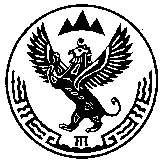 РОССИЯ ФЕДЕРАЦИЯЗЫАЛТАЙ РЕСПУБЛИКАКУЮС JУРТ JЕР СОВЕДИДЕПУТАТТАР